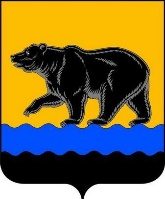 ДУМА  ГОРОДА  НЕФТЕЮГАНСКА											проект  Р Е Ш Е Н И ЕО внесении изменений в решение Думы города Нефтеюганска«О структуре администрации города Нефтеюганска»Принято Думой города_____ 2023 года В соответствии с Федеральным законом от 06.10.2003 №131-ФЗ «Об общих принципах организации местного самоуправления в Российской Федерации», руководствуясь статьями 19, 27 Устава города Нефтеюганска, заслушав решение комиссии по экономическому развитию и вопросам местного самоуправления, Дума города решила:1. Внести в приложение к решению Думы города Нефтеюганска от 23.03.2022 №112-VII «О структуре администрации города Нефтеюганска» (с изменениями от 15.02.2023 №289-VII) следующие изменения:1) пункт 1 раздела II дополнить подпунктом 1.8 в следующей редакции:«1.8.Департамент культуры, спорта и туризма».2) подпункты 2.2 и 2.3 пункта 2 раздела II считать утратившими силу.3) пункт 6 раздела III изложить в следующей редакции:«6.Департамент культуры, спорта и туризма администрации города Нефтеюганска».4) пункт 7 раздела III исключить.2. Опубликовать решение в газете «Здравствуйте, нефтеюганцы!» и разместить на официальном сайте органов местного самоуправления города Нефтеюганска.3. Решение вступает в силу с 01.04.2024 года. Глава города Нефтеюганска                	     Председатель Думы 				                       	     города Нефтеюганска	_______________ Э.Х. Бугай       		     ______________ М.М.Миннигулов___ 2023 года№ ___-VII  